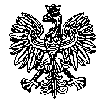 KOMENDA WOJEWÓDZKA POLICJIz siedzibą w RadomiuSekcja Zamówień Publicznych	ul. 11 Listopada 37/59,   26-600 Radomtel. 47 701 31 03		tel. 47 701 20 07 Radom, dnia 12.12.2022 r.ZP – 3205/22						Egz. poj.RTJ. 95/22WYKONAWCYInformacja o unieważnieniu postępowaniaDotyczy: postępowania o udzielenie zamówienia publicznego ogłoszonego na dostawy w trybie podstawowym, na podstawie art. 275 pkt 1 ustawy Pzp w przedmiocie zamówienia: Zakup i dostawa nieoznakowanego pojazdu typu KOMBIVAN – ilość 4szt Nr sprawy 76/22Zamawiający – Komenda Wojewódzka Policji z siedzibą w Radomiu, działając na podstawie art. 260 ust. 1 i 2 ustawy z dnia 11 września 2019r. Prawo zamówień publicznych (Dz. U. z 2022 r., poz. 1710 z późn. zm.) zawiadamia, że postępowanie zostało unieważnione: Uzasadnienie prawne: 	art. 310 ustawy Prawo zamówień publicznych z dnia 11 września 2019 r. (Dz. U. z 2022r., poz. 1710 z późn. zm.).Uzasadnienie faktyczne: 	Zamawiający unieważnia postępowanie o udzielenie zamówienia, ponieważ środki publiczne, które zamawiający zamierzał przeznaczyć na sfinansowanie całości zamówienia, nie zostały mu przyznane przez dysponenta wyższego stopnia.Z poważaniemKierownikSekcji Zamówień PublicznychKWP zs. w Radomiu/-/ Justyna KowalskaEgz. poj.Opracował: Monika JędrysInformację o unieważnieniu postępowania przekazano Wykonawcom za pośrednictwem platform zakupowej Open Nexus w dniu 12.12.2022 r. a także udostępniono na stronie internetowej prowadzonego postępowania pod adresem: https://platformazakupowa.pl/pn/kwp_radom w dniu 12.12.2022 r.